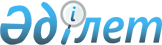 Қарағанды қалалық мәслихатының XLII сессиясының 2014 жылғы 19 желтоқсандағы № 394 "Қарағанды қаласының 2015-2017 жылдарға арналған бюджеті туралы" шешіміне өзгерістер енгізу туралы
					
			Күшін жойған
			
			
		
					Қарағанды қалалық мәслихатының 2015 жылғы 2 желтоқсандағы V шақырылған LII сессиясының № 515 шешімі. Қарағанды облысының Әділет департаментінде 2015 жылғы 4 желтоқсанда № 3533 болып тіркелді. Қабылданған мерзімінің өтуіне байланысты өзінің қолданылуын тоқтатты (Қарағанды қалалық мәслихатының 2016 жылғы 26 қаңтардағы № 2-7/36 хаты)      Қазақстан Республикасының 2008 жылғы 4 желтоқсандағы Бюджет кодексіне, Қазақстан Республикасының 2001 жылғы 23 қаңтардағы "Қазақстан Республикасындағы жергілікті мемлекеттік басқару және өзін-өзі басқару туралы" Заңына сәйкес Қарағанды қалалық мәслихаты ШЕШІМ ЕТТІ:

      Қарағанды қалалық мәслихатының 2014 жылғы 19 желтоқсандағы XLII сессиясының № 394 "Қарағанды қаласының 2015-2017 жылдарға арналған бюджеті туралы" шешіміне (Нормативтік құқықтық актілерді мемлекеттік тіркеу тізілімінде № 2895 болып тіркелген, 2014 жылғы 29 желтоқсандағы № 162 (1396) "Взгляд на события" газетінде, 2015 жылғы 8 қаңтардағы "Әділет" ақпараттық-құқықтық жүйесінде жарияланған) келесі өзгерістер енгізілсін:

      1) 1- тармақ келесі редакцияда мазмұндалсын:

      "1. Қаланың 2015-2017 жылдарға арналған бюджеті тиісінше 1, 2 және 3-қосымшаларға сәйкес, оның ішінде 2015 жылға келесі көлемдерде бекітілсін:

      1) кірістер – 35 389 315 мың теңге, оның ішінде:

      салықтық түсімдер бойынша – 25 945 209 мың теңге;

      салықтық емес түсiмдер бойынша – 131 110 мың теңге;

      негізгі капиталды сатудан түсетін түсімдер бойынша – 1 664 530 мың теңге;

      трансферттердің түсімдері бойынша – 7 648 466 мың теңге;

      2) шығындар – 35 406 454 мың теңге;

      3) таза бюджеттік кредиттеу – 2 007 187 мың теңге, соның ішінде:

      бюджеттік кредиттер - 2 007 187 мың теңге;

      4) қаржы активтерімен жасалатын операциялар бойынша сальдо - 82 523 мың теңге:

      қаржы активтерiн сатып алу - 159 100 мың теңге;

      мемлекеттің қаржы активтерін сатудан түсетін түсімдер – 76 577 мың теңге;

      5) бюджет тапшылығы (профициті) – минус 2 106 849 мың теңге;

      6) бюджет тапшылығын қаржыландыру (профицитін пайдалану) - 2 106 849 мың теңге;

      қарыздар түсімдері – 3 407 187 мың теңге;

      қарыздарды өтеу – 1 591 273 мың теңге;

      бюджеттік қаражаттың пайдаланылатын қалдықтары – 290 935 мың теңге.";

      2) 6-тармақ келесі редакцияда мазмұндалсын:

      "6. Қарағанды қаласы әкімдігінің 2015 жылға арналған резерві 63 021 мың теңге сомасында бекітілсін.";

      3) көрсетілген шешімнің 1, 4, 5-қосымшалары осы шешімнің 1, 2, 3-қосымшаларына сәйкес жаңа редакцияда мазмұндалсын.      

      Осы шешім 2015 жылғы 1 қаңтардан бастап қолданысқа енгізіледі.

 Қарағанды қаласының 2015 жылға арналған бюджеті Қаланың 2015 жылға арналған бюджетінің түсімдері мен шығыстарының құрамында ескерілген облыстық бюджеттен нысаналы трансферттер және бюджеттік кредиттер Қарағанды қаласының Қазыбек би атындағы және Октябрь аудандарының 2015 жылға арналған бюджеттік бағдарламалары
					© 2012. Қазақстан Республикасы Әділет министрлігінің «Қазақстан Республикасының Заңнама және құқықтық ақпарат институты» ШЖҚ РМК
				
      Сессия төрайымы 

М. Галяс

      Қалалық мәслихат хатшысы

Қ. Оспанов
Қарағанды қалалық мәслихатының
2015 жылғы 2 желтоқсандағы LII сессиясының
№ 515 шешіміне
1- қосымшаҚарағанды қалалық мәслихатының
2014 жылғы 19 желтоқсандағы XLII сессиясының
№ 394 шешіміне
1- қосымшаСанаты

Санаты

Санаты

Санаты

Сома, 
 мың теңге

Сыныбы

Сыныбы

Сыныбы

Сома, 
 мың теңге

Ішкі сыныбы

Ішкі сыныбы

Сома, 
 мың теңге

Атауы

Сома, 
 мың теңге

1

2

3

4

5

1. Кірістер

35 389 315

1

Салықтық түсімдер

25 945 209

01

Табыс салығы

10 458 036

2

Жеке табыс салығы

10 458 036

03

Әлеуметтiк салық

6 986 722

1

Әлеуметтік салық

6 986 722

04

Меншiкке салынатын салықтар

4 397 705

1

Мүлiкке салынатын салықтар

2 210 690

3

Жер салығы

842 737

4

Көлiк құралдарына салынатын салық

1 344 278

05

Тауарларға, жұмыстарға және қызметтерге салынатын iшкi салықтар

3 484 559

2

Акциздер

2 583 868

3

Табиғи және басқа да ресурстарды пайдаланғаны үшiн түсетiн түсiмдер

378 115

4

Кәсiпкерлiк және кәсiби қызметтi жүргiзгенi үшiн алынатын алымдар

471 596

5

Ойын бизнесіне салық

50 980

08

Заңдық маңызы бар әрекеттерді жасағаны және (немесе) оған уәкілеттігі бар мемлекеттік органдар немесе лауазымды адамдар құжаттар бергені үшін алынатын міндетті төлемдер

618 187

1

Мемлекеттік баж

618 187

2

Салықтық емес түсiмдер

131 110

01

Мемлекеттік меншіктен түсетін кірістер

50 325

1

Мемлекеттік кәсiпорындардың таза кірiсi бөлігінің түсімдері

261

5

Мемлекет меншiгіндегі мүлiктi жалға беруден түсетін кірістер

50 064

06

Басқа да салықтық емес түсiмдер

80 785

1

Басқа да салықтық емес түсiмдер

80 785

3

Негізгі капиталды сатудан түсетін түсімдер

1 664 530

01

Мемлекеттік мекемелерге бекітілген мемлекеттік мүлікті сату

1 243 030

1

Мемлекеттік мекемелерге бекітілген мемлекеттік мүлікті сату

1 243 030

03

Жердi және материалдық емес активтердi сату

421 500

1

Жерді сату

360 000

2

Материалдық емес активтерді сату

61 500

4

Трансферттердің түсімдері

7 648 466

02

Мемлекеттік басқарудың жоғары тұрған органдарынан түсетін трансферттер

7 648 466

2

Облыстық бюджеттен түсетін трансферттер

7 648 466

Функционалдық топ 

Функционалдық топ 

Функционалдық топ 

Функционалдық топ 

Функционалдық топ 

Сома, 
 мың теңге

Кіші функция 

Кіші функция 

Кіші функция 

Кіші функция 

Сома, 
 мың теңге

Бюджеттік бағдарламалардың әкiмшiсi 

Бюджеттік бағдарламалардың әкiмшiсi 

Бюджеттік бағдарламалардың әкiмшiсi 

Сома, 
 мың теңге

Бағдарлама 

Бағдарлама 

Сома, 
 мың теңге

Атауы

Сома, 
 мың теңге

1

2

3

4

5

6

II. Шығындар

35 406 454

01

Жалпы сипаттағы мемлекеттiк қызметтер

1 833 838

1

Мемлекеттiк басқарудың жалпы функцияларын орындайтын өкiлдi, атқарушы және басқа органдар

502 572

112

Аудан (облыстық маңызы бар қала) мәслихатының аппараты

49 965

001

Аудан (облыстық маңызы бар қала) мәслихатының қызметін қамтамасыз ету жөніндегі қызметтер

49 965

122

Аудан (облыстық маңызы бар қала) әкімінің аппараты

225 276

001

Аудан (облыстық маңызы бар қала) әкімінің қызметін қамтамасыз ету жөніндегі қызметтер

213 293

003

Мемлекеттік органның күрделі шығыстары

11 983

123

Қаладағы аудан, аудандық маңызы бар қала, кент, ауыл, ауылдық округ әкімінің аппараты

227 331

001

Қаладағы аудан, аудандық маңызы бар қала, кент, ауыл, ауылдық округ әкімінің қызметін қамтамасыз ету жөніндегі қызметтер

221 591

022

Мемлекеттік органның күрделі шығыстары

5 740

2

Қаржылық қызмет

58 128

459

Ауданның (облыстық маңызы бар қаланың) экономика және қаржы бөлімі

20 250

003

Салық салу мақсатында мүлікті бағалауды жүргізу

20 250

489

Ауданның (облыстық маңызы бар қаланың) мемлекеттік активтер және сатып алу бөлімі

37 878

001

Жергілікті деңгейде мемлекеттік активтер мен сатып алуды басқару саласындағы мемлекеттік саясатты іске асыру жөніндегі қызметтер

37 474

005

Жекешелендіру, коммуналдық меншікті басқару, жекешелендіруден кейінгі қызмет және осыған байланысты дауларды реттеу

404

9

Жалпы сипаттағы өзге де мемлекеттiк қызметтер

1 273 138

459

Ауданның (облыстық маңызы бар қаланың) экономика және қаржы бөлімі

52 438

001

Ауданның (облыстық маңызы бар қаланың) экономикалық саясаттын қалыптастыру мен дамыту, мемлекеттік жоспарлау, бюджеттік атқару және коммуналдық меншігін басқару саласындағы мемлекеттік саясатты іске асыру жөніндегі қызметтер 

52 113

015

Мемлекеттік органның күрделі шығыстары

325

467

Ауданның (облыстық маңызы бар қаланың) құрылыс бөлімі

1 161 925

040

Мемлекеттік органдардың объектілерін дамыту

1 161 925

490

Ауданның (облыстық маңызы бар қаланың) коммуналдық шаруашылығы, жолаушылар көлігі және автомобиль жолдары бөлімі

35 956

001

Жергілікті деңгейде коммуналдық шаруашылық, жолаушылар көлігі және автомобиль жолдары саласындағы мемлекеттік саясатты іске асыру жөніндегі қызметтер

35 956

494

Ауданның (облыстық маңызы бар қаланың) кәсіпкерлік және өнеркәсіп бөлімі

22 819

001

Жергілікті деңгейде кәсіпкерлікті және өнеркәсіпті дамыту саласындағы мемлекеттік саясатты іске асыру жөніндегі қызметтер

21 684

003

Мемлекеттік органның күрделі шығыстары

1 135

02

Қорғаныс

47 886

1

Әскери мұқтаждар

47 886

122

Аудан (облыстық маңызы бар қала) әкімінің аппараты

47 886

005

Жалпыға бірдей әскери міндетті атқару шеңберіндегі іс-шаралар

47 886

03

Қоғамдық тәртіп, қауіпсіздік, құқықтық, сот, қылмыстық-атқару қызметі

213 287

9

Қоғамдық тәртіп және қауіпсіздік саласындағы өзге де қызметтер

213 287

490

Ауданның (облыстық маңызы бар қаланың) коммуналдық шаруашылығы, жолаушылар көлігі және автомобиль жолдары бөлімі

213 287

021

Елдi мекендерде жол қозғалысы қауiпсiздiгін қамтамасыз ету

213 287

04

Бiлiм беру

13 559 988

1

Мектепке дейiнгi тәрбие және оқыту

2 872 473

464

Ауданның (облыстық маңызы бар қаланың) білім бөлімі

2 872 473

009

Мектепке дейінгі тәрбие мен оқыту ұйымдарының қызметін қамтамасыз ету

1 957 784

040

Мектепке дейінгі білім беру ұйымдарында мемлекеттік білім беру тапсырысын іске асыруға

914 689

2

Бастауыш, негізгі орта және жалпы орта білім беру

10 209 515

464

Ауданның (облыстық маңызы бар қаланың) білім бөлімі

10 209 515

003

Жалпы білім беру

9 326 161

006

Балаларға қосымша білім беру 

883 354

9

Бiлiм беру саласындағы өзге де қызметтер

478 000

464

Ауданның (облыстық маңызы бар қаланың) білім бөлімі

453 953

001

Жергілікті деңгейде білім беру саласындағы мемлекеттік саясатты іске асыру жөніндегі қызметтер

36 258

005

Ауданның (облыстық маңызы бар қаланың) мемлекеттік білім беру мекемелер үшін оқулықтар мен оқу-әдiстемелiк кешендерді сатып алу және жеткізу

172 147

007

Аудандық (қалалалық) ауқымдағы мектеп олимпиадаларын және мектептен тыс іс-шараларды өткiзу

637

015

Жетім баланы (жетім балаларды) және ата-аналарының қамқорынсыз қалған баланы (балаларды) күтіп-ұстауға қамқоршыларға (қорғаншыларға) ай сайынға ақшалай қаражат төлемі

172 287

022

Жетім баланы (жетім балаларды) және ата-анасының қамқорлығынсыз қалған баланы (балаларды) асырап алғаны үшін Қазақстан азаматтарына біржолғы ақша қаражатын төлеуге арналған төлемдер

5 962

029

Балалар мен жасөспірімдердің психикалық денсаулығын зерттеу және халыққа психологиялық-медициналық-педагогикалық консультациялық көмек көрсету

32 731

067

Ведомстволық бағыныстағы мемлекеттік мекемелерінің және ұйымдарының күрделі шығыстары

27 312

068

Халықтың компьютерлік сауаттылығын арттыруды қамтамасыз ету

6 619

467

Ауданның (облыстық маңызы бар қаланың) құрылыс бөлімі

24 047

037

Білім беру объектілерін салу және реконструкциялау

24 047

06

Әлеуметтiк көмек және әлеуметтiк қамсыздандыру

2 724 235

1

Әлеуметтiк қамсыздандыру

9 598

464

Ауданның (облыстық маңызы бар қаланың) білім бөлімі

9 598

030

Патронат тәрбиешілерге берілген баланы (балаларды) асырап бағу 

9 598

2

Әлеуметтiк көмек

2 633 031

451

Ауданның (облыстық маңызы бар қаланың) жұмыспен қамту және әлеуметтік бағдарламалар бөлімі

2 572 175

002

Жұмыспен қамту бағдарламасы

69 098

005

Мемлекеттік атаулы әлеуметтік көмек 

20 482

006

Тұрғын үйге көмек көрсету

40 337

007

Жергілікті өкілетті органдардың шешімі бойынша мұқтаж азаматтардың жекелеген топтарына әлеуметтік көмек

1 269 691

010

Үйден тәрбиеленіп оқытылатын мүгедек балаларды материалдық қамтамасыз ету

4 024

013

Белгіленген тұрғылықты жері жоқ тұлғаларды әлеуметтік бейімдеу

47 416

014

Мұқтаж азаматтарға үйде әлеуметтiк көмек көрсету

207 860

016

18 жасқа дейінгі балаларға мемлекеттік жәрдемақылар

13 220

017

Мүгедектерді оңалту жеке бағдарламасына сәйкес, мұқтаж мүгедектерді міндетті гигиеналық құралдармен және ымдау тілі мамандарының қызмет көрсетуін, жеке көмекшілермен қамтамасыз ету 

690 992

052

Ұлы Отан соғысындағы Жеңістің жетпіс жылдығына арналған іс-шараларды өткізу

209 055

464

Ауданның (облыстық маңызы бар қаланың) білім бөлімі

60 856

008

Жергілікті өкілді органдардың шешімі бойынша білім беру ұйымдарының күндізгі оқу нысанында оқитындар мен тәрбиеленушілерді қоғамдық көлікте (таксиден басқа) жеңілдікпен жол жүру түрінде әлеуметтік қолдау

60 856

9

Әлеуметтiк көмек және әлеуметтiк қамтамасыз ету салаларындағы өзге де қызметтер

81 606

451

Ауданның (облыстық маңызы бар қаланың) жұмыспен қамту және әлеуметтік бағдарламалар бөлімі

81 606

001

Жергілікті деңгейде халық үшін әлеуметтік бағдарламаларды жұмыспен қамтуды қамтамасыз етуді іске асыру саласындағы мемлекеттік саясатты іске асыру жөніндегі қызметтер 

69 833

011

Жәрдемақыларды және басқа да әлеуметтік төлемдерді есептеу, төлеу мен жеткізу бойынша қызметтерге ақы төлеу

11 523

021

Мемлекеттік органның күрделі шығыстары

250

07

Тұрғын үй-коммуналдық шаруашылық

7 298 292

1

Тұрғын үй шаруашылығы

2 635 483

467

Ауданның (облыстық маңызы бар қаланың) құрылыс бөлімі

2 598 566

003

Коммуналдық тұрғын үй қорының тұрғын үйін жобалау және (немесе) салу, реконструкциялау

2 149 353

004

Инженерлік-коммуникациялық инфрақұрылымды жобалау, дамыту және (немесе) жайластыру

334 319

098

Коммуналдық тұрғын үй қорының тұрғын үйлерін сатып алу

114 894

479

Ауданның (облыстық маңызы бар қаланың) тұрғын үй инспекциясы бөлімі

11 705

001

Жергілікті деңгейде тұрғын үй қоры саласындағы мемлекеттік саясатты іске асыру жөніндегі қызметтер

11 705

491

Ауданның (облыстық маңызы бар қаланың) тұрғын үй қатынастары бөлімі

25 212

001

Жергілікті деңгейде тұрғын үй қоры саласындағы мемлекеттік саясатты іске асыру жөніндегі қызметтер

25 212

2

Коммуналдық шаруашылық

2 221 518

467

Ауданның (облыстық маңызы бар қаланың) құрылыс бөлімі

1 570 946

005

Коммуналдық шаруашылығын дамыту

28 623

006

Сумен жабдықтау және су бұру жүйесін дамыту 

1 542 323

490

Ауданның (облыстық маңызы бар қаланың) коммуналдық шаруашылық, жолаушылар көлігі және автомобиль жолдары бөлімі

650 572

026

Ауданның (облыстық маңызы бар қаланың) коммуналдық меншігіндегі жылу желілерін пайдалануды ұйымдастыру

650 572

3

Елді-мекендерді абаттандыру

2 441 291

123

Қаладағы аудан, аудандық маңызы бар қала, кент, ауыл, ауылдық округ әкімінің аппараты

735 270

009

Елді мекендердің санитариясын қамтамасыз ету

26 461

010

Жерлеу орындарын ұстау және туыстары жоқ адамдарды жерлеу

3 549

011

Елді мекендерді абаттандыру мен көгалдандыру

705 260

490

Ауданның (облыстық маңызы бар қаланың) коммуналдық шаруашылығы, жолаушылар көлігі және автомобиль жолдары бөлімі

1 706 021

015

Елдi мекендердегі көшелердi жарықтандыру

589 341

016

Елдi мекендердiң санитариясын қамтамасыз ету

1 834

018

Елдi мекендердi абаттандыру және көгалдандыру

1 114 846

08

Мәдениет, спорт, туризм және ақпараттық кеңістiк

957 723

1

Мәдениет саласындағы қызмет

551 781

455

Ауданның (облыстық маңызы бар қаланың) мәдениет және тілдерді дамыту бөлімі

551 781

003

Мәдени-демалыс жұмысын қолдау

448 403

005

Зоопарктер мен дендропарктердiң жұмыс iстеуiн қамтамасыз ету

103 378

2

Спорт

134 522

465

Ауданның (облыстық маңызы бар қаланың) дене шынықтыру және спорт бөлімі 

51 976

001

Жергілікті деңгейде дене шынықтыру және спорт саласындағы мемлекеттік саясатты іске асыру жөніндегі қызметтер

10 893

004

Мемлекеттік органның күрделі шығыстары

399

005

Ұлттық және бұқаралық спорт түрлерін дамыту

8 912

006

Аудандық (облыстық маңызы бар қалалық) деңгейде спорттық жарыстар өткiзу

23 901

007

Әртүрлi спорт түрлерi бойынша аудан (облыстық маңызы бар қала) құрама командаларының мүшелерiн дайындау және олардың облыстық спорт жарыстарына қатысуы

7 871

467

Ауданның (облыстық маңызы бар қаланың) құрылыс бөлімі

82 546

008

Cпорт объектілерін дамыту 

82 546

3

Ақпараттық кеңiстiк

181 964

455

Ауданның (облыстық маңызы бар қаланың) мәдениет және тілдерді дамыту бөлімі

153 679

006

Аудандық (қалалық) кiтапханалардың жұмыс iстеуi

146 729

007

Мемлекеттiк тiлдi және Қазақстан халқының басқа да тiлдерін дамыту

6 950

456

Ауданның (облыстық маңызы бар қаланың) ішкі саясат бөлімі

28 285

002

Мемлекеттік ақпараттық саясат жүргізу жөніндегі қызметтер

28 285

9

Мәдениет, спорт, туризм және ақпараттық кеңiстiктi ұйымдастыру жөнiндегi өзге де қызметтер

89 456

455

Ауданның (облыстық маңызы бар қаланың) мәдениет және тілдерді дамыту бөлімі

15 841

001

Жергілікті деңгейде тілдерді және мәдениетті дамыту саласындағы мемлекеттік саясатты іске асыру жөніндегі қызметтер

15 643

010

Мемлекеттік органның күрделі шығыстары

198

456

Ауданның (облыстық маңызы бар қаланың) ішкі саясат бөлімі

73 615

001

Жергілікті деңгейде ақпарат, мемлекеттілікті нығайту және азаматтардың әлеуметтік сенімділігін қалыптастыру саласында мемлекеттік саясатты іске асыру жөніндегі қызметтер

18 236

003

Жастар саясаты саласында іс-шараларды іске асыру

55 079

006

Мемлекеттік органның күрделі шығыстары

300

10

Ауыл, су, орман, балық шаруашылығы, ерекше қорғалатын табиғи аумақтар, қоршаған ортаны және жануарлар дүниесін қорғау, жер қатынастары

100 351

1

Ауыл шаруашылығы

58 861

462

Ауданның (облыстық маңызы бар қаланың) ауыл шаруашылығы бөлімі

17 825

001

Жергілікті деңгейде ауыл шаруашылығы саласындағы мемлекеттік саясатты іске асыру жөніндегі қызметтер

17 825

473

Ауданның (облыстық маңызы бар қаланың) ветеринария бөлімі

41 036

001

Жергілікті деңгейде ветеринария саласындағы мемлекеттік саясатты іске асыру жөніндегі қызметтер

16 678

003

Мемлекеттік органның күрделі шығыстары 

1 825

005

Мал көмінділерінің (биотермиялық шұңқырлардың) жұмыс істеуін қамтамасыз ету

13 790

007

Қаңғыбас иттер мен мысықтарды аулауды және жоюды ұйымдастыру

6 488

008

Алып қойылатын және жойылатын ауру жануарлардың, жануарлардан алынатын өнімдер мен шикізаттың құнын иелеріне өтеу

228

009

Жануарлардың энзоотиялық аурулары бойынша ветеринариялық іс-шараларды жүргізу

2 027

6

Жер қатынастары

37 118

463

Ауданның (облыстық маңызы бар қаланың) жер қатынастары бөлімі

37 118

001

Аудан (облыстық маңызы бар қала) аумағында жер қатынастарын реттеу саласындағы мемлекеттік саясатты іске асыру жөніндегі қызметтер

37 118

9

Ауыл, су, орман, балық шаруашылығы, қоршаған ортаны қорғау және жер қатынастары саласындағы басқа да қызметтер

4 372

473

Ауданның (облыстық маңызы бар қаланың) ветеринария бөлімі

4 372

011

Эпизоотияға қарсы іс-шаралар жүргізу

4 372

11

Өнеркәсіп, сәулет, қала құрылысы және құрылыс қызметі

261 290

2

Сәулет, қала құрылысы және құрылыс қызметі

261 290

467

Ауданның (облыстық маңызы бар қаланың) құрылыс бөлімі

38 792

001

Жергілікті деңгейде құрылыс саласындағы мемлекеттік саясатты іске асыру жөніндегі қызметтер

38 792

468

Ауданның (облыстық маңызы бар қаланың) сәулет және қала құрылысы бөлімі

222 498

001

Жергілікті деңгейде сәулет және қала құрылысы саласындағы мемлекеттік саясатты іске асыру жөніндегі қызметтер

22 453

003

Аудан аумағында қала құрылысын дамыту схемаларын және елді мекендердің бас жоспарларын әзірлеу

198 628

004

Мемлекеттік органның күрделі шығыстары

1 417

12

Көлiк және коммуникация

4 593 498

1

Автомобиль көлiгi

4 526 398

490

Ауданның (облыстық маңызы бар қаланың) коммуналдық шаруашылығы, жолаушылар көлігі және автомобиль жолдары бөлімі

4 526 398

022

Көлік инфрақұрылымын дамыту

175 718

023

Автомобиль жолдарының жұмыс істеуін қамтамасыз ету

1 724 181

045

Аудандық маңызы бар автомобиль жолдарын және елді-мекендердің көшелерін күрделі және орташа жөндеу

2 626 499

9

Көлiк және коммуникациялар саласындағы басқа да қызметтер

67 100

490

Ауданның (облыстық маңызы бар қаланың) коммуналдық шаруашылығы, жолаушылар көлігі және автомобиль жолдары бөлімі

67 100

037

Әлеуметтік маңызы бар қалалық (ауылдық), қала маңындағы және ауданішілік қатынастар бойынша жолаушылар тасымалдарын субсидиялау

67 100

13

Басқалар

112 053

9

Басқалар

112 053

459

Ауданның (облыстық маңызы бар қаланың) экономика және қаржы бөлімі

63 021

012

Ауданның (облыстық маңызы бар қаланың) жергілікті атқарушы органының резерві 

63 021

467

Ауданның (облыстық маңызы бар қаланың) құрылыс бөлімі

49 032

077

Өңірлерді дамытудың 2020 жылға дейінгі бағдарламасы шеңберінде инженерлік инфрақұрылымды дамыту

49 032

14

Борышқа қызмет көрсету

23 325

1

Борышқа қызмет көрсету

23 325

459

Ауданның (облыстық маңызы бар қаланың) экономика және қаржы бөлімі

23 325

021

Жергілікті атқарушы органдардың облыстық бюджеттен қарыздар бойынша сыйақылар мен өзге де төлемдерді төлеу бойынша борышына қызмет көрсету 

23 325

15

Трансферттер

3 680 688

1

Трансферттер

3 680 688

459

Ауданның (облыстық маңызы бар қаланың) экономика және қаржы бөлімі

3 680 688

006

Нысаналы пайдаланылмаған (толық пайдаланылмаған) трансферттерді қайтару

33 569

007

Бюджеттік алып қоюлар

3 647 119

III.Таза бюджеттік кредиттеу 

2 007 187

Бюджеттік кредиттер 

2 007 187

07

Тұрғын үй-коммуналдық шаруашылық

2 007 187

1

Тұрғын үй шаруашылығы

2 007 187

490

Ауданның (облыстық маңызы бар қаланың) коммуналдық шаруашылық, жолаушылар көлігі және автомобиль жолдары бөлімі

2 007 187

053

Жылу, сумен жабдықтау және су бұру жүйелерін реконструкция және құрылыс үшін кредит беру

2 007 187

IV. Қаржы активтерімен жасалатын операциялар бойынша сальдо

82 523

Қаржы активтерiн сатып алу

159 100

07

Тұрғын үй-коммуналдық шаруашылық

159 100

1

Тұрғын үй шаруашылығы

159 100

490

Ауданның (облыстық маңызы бар қаланың) коммуналдық шаруашылық, жолаушылар көлігі және автомобиль жолдары бөлімі

159 100

060

Мамандандырылған уәкілетті ұйымдардың жарғылық капиталдарын ұлғайту

159 100

Санаты

Санаты

Санаты

Санаты

Санаты

Сыныбы

Сыныбы

Сыныбы

Iшкi сыныбы 

Iшкi сыныбы 

1

1

2

3

4

6

6

Мемлекеттің қаржы активтерін сатудан түсетін түсімдер

76 577

01

Мемлекеттің қаржы активтерін сатудан түсетін түсімдер

76 577

1

Қаржы активтерін ел ішінде сатудан түсетін түсімдер

76 577

Атауы

Сома, 
 мың теңге

V. Бюджет тапшылығы 

-2 106 849

VІ. Бюджет тапшылығын қаржыландыру 

2 106 849

Қарағанды қалалық мәслихатының
2015 жылғы 2 желтоқсандағы LII сессиясының
№ 515 шешіміне
2-қосымшаҚарағанды қалалық мәслихатының
2014 жылғы 19 желтоқсандағы XLII сессиясының
№ 394 шешіміне
4-қосымшаАтауы

Сома, 
мың теңге

1

2

Барлығы

11 055 653

оның ішінде:

Ағымдағы нысаналы трансферттер

4 579 752

Нысаналы даму трансферттері

3 068 714

Бюджеттік кредиттер

3 407 187

Ағымдағы нысаналы трансферттер

4 579 752

оның ішінде:

Мектепке дейінгі білім беру ұйымдарында мемлекеттік білім беру тапсырыстарын іске асыруға 

914 689

Үш деңгейлі жүйе бойынша біліктілігін арттырудан өткен мұғалімдерге еңбекақыны көтеруге 

221 348

Білім беру мекемелерін ұстауға

117 497

Арнаулы әлеуметтік қызметтер стандарттарын енгізуге

6 792

Тұрғын үй-коммуналдық шаруашылыққа

650 572

Қолданыстан шығарылатын және жойылатын ауру малдардың, азық-түліктердің және жануар тектес шикізаттардың құнын иелелеріне өтеуге

228

Аудандық маңызы бар автомобиль жолдарын (қала көшелерін) және елді мекендердің көшелерін күрделі және орташа жөндеуден өткізуге

1 218 153

Автомобиль жолдарының жұмыс істеуін қамтамасыз етуге 

97 630

Әлеуметтiк маңызы бар қалалық (ауылдық), қала маңындағы және ауданішілік қатынастар бойынша жолаушылар тасымалдарын субсидиялауға

67 100

Мемлекеттік мекемелердің мемлекеттік қызметшілер болып табылмайтын жұмыскерлерінің, сондай-ақ жергілікті бюджеттерден қаржыландырылатын мемлекеттік қазыналық кәсіпорындар жұмыскерлерінің лауазымдық айлықақыларына ерекше еңбек жағдайлары үшін ай сайынғы үстемеақы төлеуге

784 557

Азаматтық хал актілерін тіркеу бөлімдерінің штат санын күтіп-ұстауға

11 399

Агроөнеркәсіп кешенінің жергілікті атқарушы органдарының құрылымдық бөлімшелерін күтіп-ұстауға

11 473

Коммуналдық тұрғын үй қорының тұрғын үйін сатып алуға

114 894

Аудандардың (облыстық маңызы бар қалалардың) жергілікті атқарушы органдарының қарамағына облыстардың жергілікті атқарушы органдарынан функцияларды беруге байланысты

39 909

Мүгедектердің құқықтарын қамтамасыз ету және өмір сүру сапасын жақсарту бойынша іс-шаралар жоспарын іске асыруға 

96 165

Ұлы Отан соғысындағы Жеңістің жетпіс жылдығына арналған іс-шараларды өткізуге

211 168

Профилактикалық дезинсекция мен дератизация (инфекциялық және паразиттік аурулардың табиғи ошақтарының аумағындағы, сондай-ақ инфекциялық және паразиттік аурулардың ошақтарындағы дезинсекция мен дератизацияны қоспағанда) жүргізуге 

16 178

Нысаналы даму трансферттері

3 068 714

оның ішінде:

Инженерлік-коммуникациялық инфрақұрылымды жобалауға, дамытуға және (немесе) жайластыруға 

230 679

Коммуналдық тұрғын үй қорының тұрғын үйлерін жобалауға және (немесе) салуға, реконструкциялауға

636 578

Сумен жабдықтау және су бұру жүйелерін дамытуға 

1 523 913

Көлік инфрақұрылымын дамытуға

114 183

Мемлекеттік органдардың объектілерін дамытуға

404 261

Мамандандырылған уәкілетті ұйымдардың жарғылық капиталдарын ұлғайтуға

159 100

Бюджеттік кредиттер

3 407 187

оның ішінде:

Тұрғын үй жобалауға және (немесе) салуға 

1 400 000

Жылумен, сумен жабдықтау және су бұру жүйелерін қайта жаңартуға және салуға

2 007 187

Атауы

Сома, 
мың теңге

1

2

Барлығы

11 055 653

оның ішінде:

Ағымдағы нысаналы трансферттер

4 579 752

Нысаналы даму трансферттері

3 068 714

Бюджеттік кредиттер

3 407 187

Ағымдағы нысаналы трансферттер

4 579 752

оның ішінде:

Мектепке дейінгі білім беру ұйымдарында мемлекеттік білім беру тапсырыстарын іске асыруға 

914 689

Үш деңгейлі жүйе бойынша біліктілігін арттырудан өткен мұғалімдерге еңбекақыны көтеруге 

221 348

Білім беру мекемелерін ұстауға

117 497

Арнаулы әлеуметтік қызметтер стандарттарын енгізуге

6 792

Тұрғын үй-коммуналдық шаруашылыққа

650 572

Қолданыстан шығарылатын және жойылатын ауру малдардың, азық-түліктердің және жануар тектес шикізаттардың құнын иелелеріне өтеуге

228

Аудандық маңызы бар автомобиль жолдарын (қала көшелерін) және елді мекендердің көшелерін күрделі және орташа жөндеуден өткізуге

1 218 153

Автомобиль жолдарының жұмыс істеуін қамтамасыз етуге 

97 630

Әлеуметтiк маңызы бар қалалық (ауылдық), қала маңындағы және ауданішілік қатынастар бойынша жолаушылар тасымалдарын субсидиялауға

67 100

Мемлекеттік мекемелердің мемлекеттік қызметшілер болып табылмайтын жұмыскерлерінің, сондай-ақ жергілікті бюджеттерден қаржыландырылатын мемлекеттік қазыналық кәсіпорындар жұмыскерлерінің лауазымдық айлықақыларына ерекше еңбек жағдайлары үшін ай сайынғы үстемеақы төлеуге

784 557

Азаматтық хал актілерін тіркеу бөлімдерінің штат санын күтіп-ұстауға

11 399

Агроөнеркәсіп кешенінің жергілікті атқарушы органдарының құрылымдық бөлімшелерін күтіп-ұстауға

11 473

Коммуналдық тұрғын үй қорының тұрғын үйін сатып алуға

114 894

Аудандардың (облыстық маңызы бар қалалардың) жергілікті атқарушы органдарының қарамағына облыстардың жергілікті атқарушы органдарынан функцияларды беруге байланысты

39 909

Мүгедектердің құқықтарын қамтамасыз ету және өмір сүру сапасын жақсарту бойынша іс-шаралар жоспарын іске асыруға 

96 165

Ұлы Отан соғысындағы Жеңістің жетпіс жылдығына арналған іс-шараларды өткізуге

211 168

Профилактикалық дезинсекция мен дератизация (инфекциялық және паразиттік аурулардың табиғи ошақтарының аумағындағы, сондай-ақ инфекциялық және паразиттік аурулардың ошақтарындағы дезинсекция мен дератизацияны қоспағанда) жүргізуге 

16 178

Нысаналы даму трансферттері

3 068 714

оның ішінде:

Инженерлік-коммуникациялық инфрақұрылымды жобалауға, дамытуға және (немесе) жайластыруға 

230 679

Коммуналдық тұрғын үй қорының тұрғын үйлерін жобалауға және (немесе) салуға, реконструкциялауға

636 578

Сумен жабдықтау және су бұру жүйелерін дамытуға 

1 523 913

Көлік инфрақұрылымын дамытуға

114 183

Мемлекеттік органдардың объектілерін дамытуға

404 261

Мамандандырылған уәкілетті ұйымдардың жарғылық капиталдарын ұлғайтуға

159 100

Бюджеттік кредиттер

3 407 187

оның ішінде:

Тұрғын үй жобалауға және (немесе) салуға 

1 400 000

Жылумен, сумен жабдықтау және су бұру жүйелерін қайта жаңартуға және салуға

2 007 187

Қарағанды қалалық мәслихатының
2015 жылғы 2 желтоқсандағы LII сессиясының
№ 515 шешіміне
3-қосымшаҚарағанды қалалық мәслихатының
2014 жылғы 19 желтоқсандағы XLII сессиясының
№ 394 шешіміне
5-қосымшаФункционалдық топ

Функционалдық топ

Функционалдық топ

Функционалдық топ

Функционалдық топ

Сома, мың теңге

Кіші функция

Кіші функция

Кіші функция

Кіші функция

Сома, мың теңге

Бюджеттік бағдарламалардың әкімшісі 

Бюджеттік бағдарламалардың әкімшісі 

Бюджеттік бағдарламалардың әкімшісі 

Сома, мың теңге

Бағдарлама

Бағдарлама

Сома, мың теңге

Атауы

Сома, мың теңге

1

2

3

4

5

6

Қазыбек би атындағы ауданның бюджеттік бағдарламалары

489 666

01

Жалпы сипаттағы мемлекеттiк қызметтер 

120 533

1

Мемлекеттiк басқарудың жалпы функцияларын орындайтын өкiлдi, атқарушы және басқа органдар

120 533

123

Қаладағы аудан, аудандық маңызы бар қала, кент, ауыл, ауылдық округ әкімінің аппараты

120 533

001

Қаладағы аудан, аудандық маңызы бар қала, кент, ауыл, ауылдық округ әкімінің қызметін қамтамасыз ету жөніндегі қызметтер

114 793

022

Мемлекеттік органның күрделі шығыстары

5 740

07

Тұрғын үй-коммуналдық шаруашылық

369 133

3

Елді-мекендерді абаттандыру

369 133

123

Қаладағы аудан, аудандық маңызы бар қала, кент, ауыл, ауылдық округ әкімінің аппараты

369 133

009

Елді мекендердің санитариясын қамтамасыз ету

11 847

010

Жерлеу орындарын ұстау және туыстары жоқ адамдарды жерлеу

3 549

011

Елді мекендерді абаттандыру мен көгалдандыру

353 737

Октябрь ауданының бюджеттік бағдарламалары

472 935

01

Жалпы сипаттағы мемлекеттiк қызметтер 

106 798

1

Мемлекеттiк басқарудың жалпы функцияларын орындайтын өкiлдi, атқарушы және басқа органдар

106 798

123

Қаладағы аудан, аудандық маңызы бар қала, кент, ауыл, ауылдық округ әкімінің аппараты

106 798

001

Қаладағы аудан, аудандық маңызы бар қала, кент, ауыл, ауылдық округ әкімінің қызметін қамтамасыз ету жөніндегі қызметтер

106 798

07

Тұрғын үй-коммуналдық шаруашылық

366 137

3

Елді-мекендерді абаттандыру

366 137

123

Қаладағы аудан, аудандық маңызы бар қала, кент, ауыл, ауылдық округ әкімінің аппараты

366 137

009

Елді мекендердің санитариясын қамтамасыз ету

14 614

011

Елді мекендерді абаттандыру мен көгалдандыру

351 523

